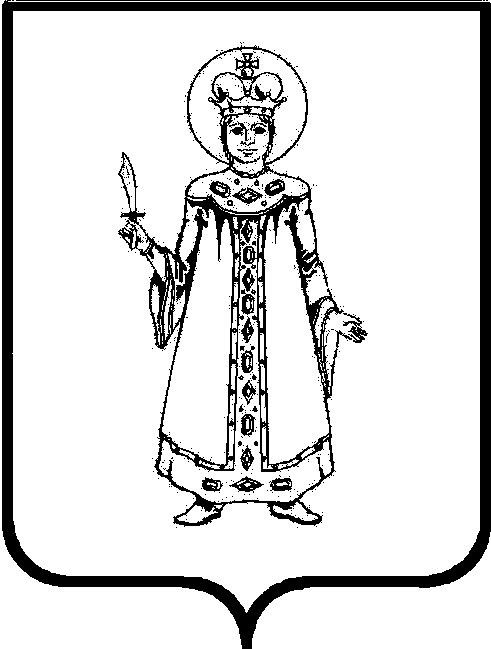 П О С Т А Н О В Л Е Н И ЕАДМИНИСТРАЦИИ СЛОБОДСКОГО СЕЛЬСКОГО ПОСЕЛЕНИЯ УГЛИЧСКОГО МУНИЦИПАЛЬНОГО РАЙОНАот     27.06. 2012 г.      № 42Об утверждении Административного регламента предоставления муниципальной услуги «Выдача выписки из похозяйственной книги, справок и иных документов в сфере жилищно-коммунального хозяйства, выдача которых относится к полномочиям соответствующего учреждения»
	В соответствии с Федеральным законом от 27 июля 2010 года № 210-ФЗ «Об организации предоставления государственных и муниципальных услуг», постановлением Администрации Слободского сельского поселения от 14. 03. 2012 г. № 14 «О порядках разработки и утверждения административных регламентов предоставления муниципальных услуг и исполнения муниципальных функций», информацией заместителя Угличского межрайонного прокурора Елисеевой Н.М. от 01. 06. 2012 г. № 7-6-2012 «О противоречии закону в части проекта постановления Администрации Слободского сельского поселения и наличии коррупциогенных факторов»АДМИНИСТРАЦИЯ ПОСЕЛЕНИЯ ПОСТАНОВЛЯЕТ:1. Утвердить Административный регламент муниципальной услуги «Выдача выписки из похозяйственной книги, справок и иных документов в сфере жилищно-коммунального хозяйства, выдача которых относится к полномочиям соответствующего учреждения» (Прилагается).2. Опубликовать настоящее постановление в Информационном вестнике Слободского сельского поселения и на официальном сайте Администрации Угличского муниципального района.3. Контроль за исполнением настоящего постановления возложить на заместителя Главы Стрижову Надежду Анатольевну.4. Постановление вступает в силу с момента опубликования.Глава поселения                                           Н.П.СмирноваУтверждено постановлением Администрации Слободского сельского поселенияот  27.06.2012 № 42АДМИНИСТРАТИВНЫЙ РЕГЛАМЕНТпредоставления муниципальной услуги«Выдача выписки из похозяйственной книги, справок и иных документов в сфере жилищно-коммунального хозяйства, выдача которых относится к полномочиям соответствующего учреждения»Общие положения1.1. Предмет регулирования регламентаАдминистративный регламент по предоставлению Администрацией Слободского сельского поселения  муниципальной услуги «Выдача выписки из похозяйственной книги, справок и иных документов в сфере жилищно-коммунального хозяйства, выдача которых относится к полномочиям соответствующего учреждения»  разработан в целях повышения качества исполнения муниципальной услуги, определяет сроки и последовательность действий при предоставлении муниципальной услуги. 1.2. Круг заявителейПолучателями муниципальной услуги являются юридические лица  и физические лица, обратившиеся в Администрацию поселения (далее – заявители).1.3. Требования к порядку информирования о предоставлении муниципальной услуги Телефон для справок: (48532) 5-00-82.Юридический адрес: 152610, Ярославская область, Угличский район, с.Чурьяково, д.86.Почтовый адрес: 152610, Ярославская область, город Углич, м-н Мирный, д. 14.Официальный сайт Угличского муниципального района в сети Интернет:  WWW.Uglich.ruАдрес электронной почты: sloboda-sp@mail.ru.Печатные издания: «Информационный вестник Слободского сельского поселения».Заявитель может обратиться в Администрацию с обращением:- лично по вышеуказанному адресу в рабочее время в соответствии с графиком работы Администрации:понедельник - четверг: 8.00 - 17.00 (обед - 12.00 – 13.00);пятница: 8.00 - 16.00 (обед - 12.00 – 13.00).- по почте, направив обращение по вышеуказанному адресу;- направив обращение по информационным системам общего пользования (адрес электронной почты указан выше);- посредством факсимильной связи: (48532) 5-00-82.	Информация, предусмотренная настоящим регламентом, размещается на стендах в месте предоставления услуги, на сайте Администрации Угличского муниципального района в сети Интернет. Дополнительная консультация предоставляется специалистом Администрации поселения.Информирование заинтересованных лиц по процедуре предоставления муниципальной услуги производится в устной и письменной форме. Устные консультации предоставляются на личном приеме или  посредством телефонной связи.     При ответах на телефонные звонки и устные обращения специалист  дает полный, точный  и понятный ответ на поставленные вопросы.Консультирование в устной форме при личном обращении осуществляется в пределах 10 минут. Время ожидания  в очереди не должно превышать 30 минут.Консультирование по телефону осуществляется в пределах 5 минут. При консультировании по телефону  специалист Администрации поселения должен назвать свою фамилию, имя, отчество, должность, а затем в вежливой форме дать ответ на поставленные вопросы.При ответах на телефонные звонки  работники Администрации подробно, в вежливой, корректной форме информируют обратившихся по интересующим их вопросам.Если обращение гражданина содержит иные вопросы, чем перечисленные выше, специалист, ответственный за работу с обращениями граждан, может сообщить гражданину о том, что вопрос не входит в его компетенцию и  номер телефона работника, у  которого можно получить  консультацию по данному вопросу.II.  Стандарт предоставления муниципальной услуги2.1. Наименование муниципальной услуги: «Выдача выписки из похозяйственной книги, справок и иных документов в сфере жилищно-коммунального хозяйства, выдача которых относится к полномочиям соответствующего учреждения».2.2. Наименование органа, предоставляющего муниципальную услугу:МУ Администрация Слободского сельского поселения по адресам:	152610, Ярославская область, город Углич, м-н Мирный, д. 14, тел. (48532) 5-00-82 (Слободской сельский округ);	152625, Ярославская область, Угличский район, с. Покровское, тел.(48532) 4-97-81 (Покровский сельский округ);	152626, Ярославская область, Угличский район, с. Никольское, тел.(48532) 4-80-96 (Никольский сельский округ);	152629, Ярославская область, Угличский район, с. Клементьево, тел. (48532) 4-66-60 (Клементьевский сельский округ).2.3. Результатом предоставления муниципальной услуги является выдача (отказ в выдаче) справок, выписок из похозяйственной книги.2.4. Срок предоставления муниципальной услуги - в день обращения, - в течение 10-ти дней (письменный ответ на письменные обращения заявителей  с просьбой о разъяснении порядка  выдачи справок, выписок из похозяйственных книг).2.5. Перечень нормативных правовых актов, регулирующих отношения, возникающие в связи с предоставлением муниципальной услуги:- Конституция Российской Федерации;- Федеральный закон от 6 октября 2003 г. N 131-ФЗ «Об общих принципах               организации местного самоуправления в Российской Федерации»;- Федеральный закон от 27 июля 2010 года № 210-ФЗ «Об организации предоставления государственных и муниципальных услуг»;- Федеральный закон от 07 июля 2003 года №112-ФЗ «О личном подсобном хозяйстве»;- Устав Слободского сельского  поселения;-  настоящий Административный регламент;- иные нормативные правовые акты.2.6. Исчерпывающих перечень документов, необходимых в соответствии с нормативными правовыми актами для предоставления муниципальной услуги и услуг, которые являются необходимыми и обязательными  для предоставления муниципальной услуги, подлежащих представлению заявителем, способы их получения заявителем: 2.6.1. Заявление.2.6.2. а) для выписки из похозяйственной книги о наличии у граждан прав на земельный участок или домовладение:- паспорт владельца земельного участка, домовладения; свидетельство о смерти в случае смерти владельца земельного участка - оригиналы правоустанавливающих документов на дом и земельный участокб) для справки, предоставляемой  нотариусу:-  свидетельство о смерти владельца недвижимого имущества - оригиналы правоустанавливающих документов на дом и земельный участок.- паспорта зарегистрированных совместно с владельцем земельного участка и домовладения.в) для справки о наличии личного подсобного хозяйства:- паспорт заявителя- оригиналы правоустанавливающих документов на дом и земельный участокг) для справки о наличии земельного участка, скота (для осуществления продажи сельскохозяйственной продукции):- паспорт заявителя- оригиналы правоустанавливающих документов на дом и земельный участокд) для справки об иждивении:- паспорт заявителя- свидетельство о рождении детей- справка с места учёбы- свидетельство о бракее)для справки с места жительства и о регистрации:- паспорт заявителяж)для справки о составе семьи:- паспорт заявителяз) для справки о зарегистрированных лицах в доме (квартире),  предоставляемой  в Управление Федеральной службы Государственной регистрации, кадастра и картографии: - паспорт заявителя- оригиналы правоустанавливающих документов на дом и земельный участоки) для  справки о присвоении номера дома, предоставляемой в ФГУП «Ростехинвентаризация – Федеральное  БТИ»:- паспорт заявителя- оригиналы правоустанавливающих документов на дом и земельный участок2.7 Исчерпывающий перечень документов, необходимых в соответствии с нормативными правовыми актами для предоставления муниципальной услуги и услуг, которые являются необходимыми и обязательными для предоставления муниципальной услуги,  которые находятся в распоряжении государственных органов, органов местного самоуправления и иных организаций и которые заявитель вправе предоставить:Предоставление указанных документов не предусматривается.2.8. Исчерпывающий перечень оснований для отказа в приёме документов, необходимых для получения муниципальной услуги:Основанием для отказа в приеме документов, необходимых для предоставления муниципальной услуги является направление (представление) запроса не уполномоченным лицом.2.9.	Исчерпывающий перечень оснований для приостановления или отказа в предоставлении муниципальной услуги:Основанием для приостановления либо отказа выдачи справки,  выписки из похозяйственной книги, является отсутствие  документов, указанных в пункте 2.6.2.10. Перечень услуг, которые являются необходимыми и обязательными для предоставления муниципальной услуги, в том числе сведения о документе (документах), выдаваемом (выдаваемых) организациями, участвующими в предоставлении услуги.- нотариальное заверение  доверенности на право представления интересов заявителя.	2.11. Порядок, размер и основания взимания государственной пошлины или иной платы, взимаемой за предоставление муниципальной услуги.Муниципальная услуга предоставляется на бесплатной основе.2.12. Максимальный срок ожидания в очереди   при подаче запроса о предоставлении муниципальной услуги и при получении результата предоставления услуги.Максимальный срок ожидания в очереди при подаче заявителем заявления о предоставлении муниципальной услуги и при получении результата предоставления муниципальной услуги не должен превышать 30 минут.2.13.  Срок и порядок регистрации  запроса заявителя  о предоставлении государственной услуги и услуги, предоставляемой организацией, участвующей в предоставлении муниципальной услуги.Срок и порядок регистрации  запроса не установлены в связи с не участием в предоставлении муниципальной услуги  иных организаций. 2.14. Требования к помещениям, в которых предоставляется услуга, к месту ожидания и приема заявителей, размещению и оформлению визуальной и текстовой информации о порядке предоставления таких услуг.Место предоставления муниципальной услуги  должно обеспечивать определенные удобства и комфорт для Заявителей.Место ожидания, получения информации и подготовки заявлений (запросов) оборудовано  стульями и информационным щитом. Бланк заявления и авторучка может быть предоставлена Заявителю по устному обращению.Выдача подготовленных справок, выписок из похозяйственных книг, осуществляется на рабочем месте специалиста администрации, оказывающего муниципальную услугу. Для Заявителя с торца рабочего стола устанавливается стул.Вход в здание, в котором размещается администрация, оборудуется информационной табличкой с наименованием  и указанием времени работы и приема граждан. Места для информирования заявителей оборудуются визуальной, текстовой информацией, размещаемой на информационном стенде.На  информационных стендах размещается следующая информация:- режим работы Администрации;- почтовый адрес Администрации;- адрес  электронной почты Администрации Слободского сельского  поселения;- перечень документов, необходимых для получения муниципальной услуги;-образец заполнения заявления. 2.15. Показатели доступности и качества услуги. 2.15.1. Доступность услуги – это обеспечение условий для подачи заявлений и получения результата муниципальной услуги в объявленном месте и в установленные сроки. 		Показателем доступности муниципальной услуги является открытость и общедоступность информации о порядке предоставления муниципальной услуги.  		Информация о порядке предоставления муниципальной услуги предоставляется:- с использованием средств телефонной связи, электронного информирования;- посредством размещения в информационно-телекоммуникационных сетях (в том числе сети Интернет) - на информационном стенде Администрации поселения.     Сайт Администрации Угличского муниципального района   www.uglich.ru, контактный телефон Администрации Слободского сельского поселения: (48532) 50082.     Информация по электронной почте или через Интернет-сайт предоставляется в режиме вопросов-ответов каждому заинтересованному лицу, задавшему вопрос, не позднее 5-ти рабочих дней, следующих за днем получения вопроса.     Консультирование получателей муниципальной услуги о порядке ее предоставления проводится в соответствии с графиком  работы Администрации поселения (п.1.3. настоящего регламента).     2.15.2. Качество услуги определяется предоставлением услуги в соответствии с настоящим административным регламентом.Показателями качества муниципальной услуги являются:- отсутствие выявленных нарушений в ходе исполнения муниципальной услуги по результатам проведенных проверок;-  отсутствие обоснованных жалоб.III. Состав, последовательность и сроки выполнения административных процедур, требования к порядку их выполнения     	3.1. Состав административных процедур:- приём и регистрация обращения;- рассмотрение обращения;- подготовка и направление письменного ответа заявителю.3.2. Порядок осуществления административных процедур в электронной форме:Заявитель вправе направить в электронной форме:- запрос о предоставлении в установленном порядке информации  к сведениям о муниципальной услуге,- запрос о ходе выполнения запроса о предоставлении муниципальной услуги.Специалист, уполномоченный на ведение работы по предоставлению муниципальной услуги, обязан в 3-х дневный срок со дня получения  в электронной форме направить заявителю  ответ по существу.3.3. Блок-схема предоставления муниципальной услуги.Последовательность и сроки выполнения административных процедур представлены в блок-схеме (приложение 1).3.4. Порядок выполнения административных процедур.3.4.1. Приём и регистрация обращения осуществляется специалистами Администрации в день обращения: - в порядке очерёдности; - продолжительность приема граждан не превышает 30 минут. 3.4.2. Рассмотрение обращения осуществляется в момент приёма заявителя.3.4.3. Подготовка и направление письменного ответа заявителю осуществляется в виде справки, выписки из похозяйственной книги,  в виде информационного письма, содержание которых отражает объем запрашиваемой информации в срок, обеспечивающий соблюдение максимальных сроков, указанных в п.2.4. раздела II настоящего Регламента.           Подготовленные справки и выписки передаются лично в ходе приема граждан или почтой в адрес заявителя.     Ответ в виде информационного письма на письменное обращение получателя муниципальной услуги оформляется на бланке Администрации с указанием в левом нижнем углу фамилии исполнителя,  а также номера телефона для справок.Ответ получателю муниципальной услуги подписывается в установленном порядке Главой Слободского сельского поселения и направляется получателю муниципальной услуги в соответствии с реквизитами, указанными в письменном обращении, либо выдается на руки под расписку при предъявлении паспорта или иного удостоверяющего личность документа, доверенным лицам - при предъявлении доверенности, оформленной в установленном порядке. Получатель  справки,  выписки  расписывается  в журнале регистрации и выдаче справок  с указанием даты получения справки.             Письменные обращения заявителей  с просьбой разъяснить порядок выдачи справок, выписок из похозяйственных книг, включая обращения, поступившие по электронной почте, рассматриваются специалистом Администрации с учетом времени подготовки ответа Заявителю в срок, не превышающий 10 календарных дней с момента поступления обращения.IV. Формы контроля за предоставлением муниципальной услуги.4.1.   Формы контроля.Контроль  за исполнением муниципальной услуги может осуществляться в форме текущего контроля, плановых и внеплановых проверок.4.2.  Порядок осуществления  текущего контроля за соблюдением и исполнением ответственными должностными лицами положений регламента и иных нормативных правовых актов, устанавливающих требования к предоставлению муниципальной услуги, а также принятия ими решений. Текущий контроль за соблюдением и исполнением положений Регламента и иных нормативных правовых актов, устанавливающих требования к предоставлению муниципальной услуги, а также за соблюдением сроков предоставления муниципальной услуги осуществляется заместителем Главы Слободского сельского поселения  непосредственно при предоставлении услуги, а также путем организации проведения проверок в ходе предоставления муниципальной услуги. По результатам проверок заместитель Главы дает указания по устранению выявленных нарушений и контролирует их исполнение. Текущий контроль может включать рассмотрение, принятие решений и подготовку ответов на обращения заинтересованных лиц, содержащие жалобы на решения (действия, бездействия), принимаемые (осуществляемые) в ходе предоставления муниципальной услуги.4.3.  Порядок и периодичность  осуществления плановых и внеплановых проверок полноты и качества предоставления муниципальной услуги, в том числе порядок и формы контроля за полнотой и качеством и предоставления муниципальной услуги. Плановые проверки предоставления муниципальной услуги осуществляются не реже 1 раза в год в форме проведения мониторинга качества муниципальных услуг, в ходе которого осуществляется  анализ фактических значений параметров качества предоставления услуги Заявителям и  выработка управленческих решений, направленных на повышение качества предоставления услуги.Внеплановые проверки полноты и качества предоставления муниципальной услуги осуществляются в порядке обжалования решений и действий (бездействия) должностного лица, предоставляющего муниципальную услугу в соответствии с настоящим Регламентом.4.4.  Ответственность должностных лиц  Администрации поселения за решения и действия (бездействие), принимаемые (осуществляемые)  ими в ходе предоставления муниципальной услуги. Ответственность должностных лиц Администрации поселения за решения и действия (бездействия), принимаемые (осуществляемые)  ими в ходе муниципальной услуги, закрепляется в их должностных инструкциях.V. Досудебный (внесудебный) порядок обжалования решений и действий (бездействия)  должностных лиц Администрации Слободского сельского поселения при предоставлении муниципальной услуги  5.1. Жалоба подается в письменной форме на бумажном носителе, в электронной форме в Администрацию. Жалобы на решения, принятые Главой Администрации, подаются в Правительство Ярославской области.5.2. Жалоба может быть направлена по почте, с использованием информационно-телекоммуникационной сети "Интернет", официального сайта Угличского муниципального района, единого портала государственных и муниципальных услуг либо регионального портала государственных и муниципальных услуг, а также может быть принята при личном приеме заявителя.5.3. Жалоба должна содержать:1) наименование органа, предоставляющего муниципальную услугу, должностного лица органа, предоставляющего муниципального услугу, или муниципального служащего, решения и действия (бездействие) которых обжалуются;2) фамилию, имя, отчество (последнее - при наличии), сведения о месте жительства заявителя - физического лица либо наименование, сведения о месте нахождения заявителя - юридического лица, а также номер (номера) контактного телефона, адрес (адреса) электронной почты (при наличии) и почтовый адрес, по которым должен быть направлен ответ заявителю;3) сведения об обжалуемых решениях и действиях (бездействии) органа, предоставляющего муниципальную услугу, должностного лица органа, предоставляющего муниципальную услугу, либо муниципального служащего;4) доводы, на основании которых заявитель не согласен с решением и действием (бездействием) органа, предоставляющего муниципальную услугу, должностного лица органа, предоставляющего муниципальную услугу, либо муниципального служащего. Заявителем могут быть представлены документы (при наличии), подтверждающие доводы заявителя, либо их копии.5.4. Жалоба, поступившая в Администрацию, подлежит рассмотрению должностным лицом, наделенным полномочиями по рассмотрению жалоб, в течение пятнадцати рабочих дней со дня ее регистрации, а в случае обжалования отказа должностного лица Администрации в приеме документов у заявителя, либо в исправлении допущенных опечаток и ошибок, или в случае обжалования нарушения установленного срока таких исправлений - в течение пяти рабочих дней со дня ее регистрации. 5.5. По результатам рассмотрения жалобы Администрация принимает одно из следующих решений:1) удовлетворяет жалобу, в том числе в форме отмены принятого решения, исправления допущенных Администрацией опечаток и ошибок в выданных в результате предоставления муниципальной услуги документах, возврата заявителю денежных средств, взимание которых не предусмотрено нормативными правовыми актами Российской Федерации, нормативными правовыми актами Ярославской области, муниципальными правовыми актами, а также в иных формах;2) отказывает в удовлетворении жалобы.5.6. Не позднее дня, следующего за днем принятия решения, указанного в пункте 5.4., заявителю в письменной форме и по его желанию в электронной форме направляется мотивированный ответ о результатах рассмотрения жалобы.5.7. Заявитель имеет право на судебное и досудебное (внесудебное) обжалование решений (действий, бездействия), принимаемых (осуществляемых) в ходе предоставления муниципальной услуги. 5.8. Предметом досудебного (внесудебного) обжалования могут быть решения (действия, бездействие), принимаемые (осуществляемые) в ходе предоставления муниципальной услуги.5.9. Жалоба для рассмотрения в досудебном (внесудебном) порядке направляется Главе Слободского сельского поселения или иному должностному лицу местного самоуправления в соответствии с его компетенцией (152610, Ярославская обл., город Углич, м-н Мирный, д. 14).5.10. Получатель муниципальной услуги вправе оспорить решения, действия (бездействие), принятые (осуществленные) в ходе предоставления муниципальной услуги, путем подачи соответствующего заявления в суд в порядке, предусмотренном законодательством о гражданском судопроизводстве.Приложение № 1 к Административному регламенту Главе  Слободского сельского  поселения___________________________________________ФИО___________________________________________ФИО   гражданина  в  родительном  падеже/полное             наименование  юридического  лица_______________________________________________________________________________________________________________________________________________________________________________________________________________________( Данные паспорта/ Юридический адрес) ЗАЯВЛЕНИЕна выдачу  справки (выписки из похозяйственной книги,  финансового лицевого счёта)Прошу предоставить_______________________________________________________________справку, выписку из похозяйственной книги, финансового лицевого счета и т.д.__________________________________________________________________________________________________________________________________________________________________Справка,  выписка из похозяйственной книги, финансового лицевого счёта  необходима для предоставления __________________________________________________________________________________________________________________________________________________________________(организация, куда необходима выписка, справка)Ф. И. О.___________________________    _________________________(подпись) «___»______________20__ г. Приложение № 2к Административному регламенту О Б Р А З Е ЦВЫПИСКАиз похозяйственной книги о наличии у гражданина права на земельный участок(по умершему)Администрация Слободского сельского поселения __________________________________________________________________________________                                                                                                                                           (место выдачи) (дата выдачи)Настоящая выписка из похозяйственной книги подтверждает, что гражданину (гражданке)________________________________________________________________________________________________дата рождения ___________________________________________________________________________________место рождения:______________________________________________________________________________умершему __________________________________________________________                                                                 (дата смерти)         ______________________________________________________________________________                                                                                          (вид документа, удостоверяющего личность)Выдан_________________________________________________________________________                       (кем и когда выдан)принадлежит на праве  ___________________________________________________________                                                                             (вид права, на основании которого гражданину принадлежит земельный участок)земельный    участок,    предоставленный    для    ведения    личного_подсобного    хозяйства________________________________________________________________Общей площадью ___________кв.м., кадастровый номер ________________________Расположенный по адресу: __________________________________________________Назначение земельных участков земли населённых пунктов для ведения личного подсобного хозяйства(указывается категория земель - земли поселений (для приусадебного участка) или земли\, сельскохозяйственного назначения (для полевого участка))о чем в похозяйственной книге №7за 2002-2006 г. лицевой счет № 207__________                                                                       (реквизиты похозяйственной книги: номер, дата начала и окончания ведения книги)______МУ Администрация Слободского сельского поселения____________________________			(наименование органа, осуществляющего ведение похозяйственной книги)Запись в земельно-кадастровой книге от 1991 г.__________________________________(реквизиты документа, на основании которого в похозяйственную книгу внесена запись о наличии у гражданина права на земельный участок (указывается при наличии сведений в похозяйственной книге))Глава Слободского сельского поселения _________________________ Н.П.Смирнова                               (должность)		                     (подпись)	                                        (расшифровка подписи)М.П.	Приложение № 3к Административному регламенту О Б Р А З Е ЦВЫПИСКА из похозяйственной книги о наличии у гражданина права собственности на земельный участокМУ Администрация Слободского сельского поселения                              ________________________________________________________________________________            (место выдачи)(дата выдачи)Настоящая выписка из похозяйственной книги подтверждает, что гражданину (гражданке)________________________________________________________________________________________________дата рождения ___________________________________________________________________________________место рождения:_________________________________________________________________________________________________________________________________________________________________________________                                                                                          (вид документа, удостоверяющего личность)выдан _____________________________________________________________________________,                                                                          (кем и когда выдан)проживающему по адресу: д. Глазово, Угличского р-на, Ярославской областипринадлежит на праве   личной собственности                                                                                                 (вид права, на котором гражданину принадлежит земельный участок)земельный участок, предоставленный для ведения личного подсобного хозяйстваОбщей площадью _3709 кв. м_ три земельных  участка: кадастровый номер 76:16:12:13:01:08;  кадастровый номер 76:16:12:13:01:18; кадастровый номер 76:16:12:13:01:19;расположенный по адресу: Ярославская область, Угличский район, д. ГлазовоНазначение земельного участка: земли населенных пунктов  для      ведения    личного      подсобного     хозяйства(указывается категория земель - земли поселений (для приусадебного участка) или земли сельскохозяйственного  назначения(для полевого участка))о чем в похозяйственной книге №3 за 2007 - 2011 гг. лицевой счет № 	135__                                                                      (реквизиты похозяйственной  книги: номер и дата начала и окончания ведения книги)Администрация Слободского сельского поселения Угличского района ЯО	 (наименование органа, осуществлявшего ведение похозяйственной книги)«06» октября 1992 г. сделана запись на основании земельно – кадастровой книги Глава Слободского сельского поселения                                                        Н.П.Смирнова	(должность)	           (подпись)	                           (Ф.И.О.)М.П.Приложение № 4к Административному регламенту О Б Р А З Е Ц Угловой  штамп администрацииСлободского сельского  поселенияСПРАВКА	Дана МУ Администрацией Слободского сельского поселения Соболевой Надежде Николаевне, 25.12.1977 года рождения,  зарегистрированной и проживающей по адресу: Ярославская область Угличский район   д. Варгуново, о том, что совместно с ней  проживают и зарегистрированы:Дочь – Соболева Анастасия Андреевна 01.12.1997г.р.Дочь – Соболева Варвара Андреевна 07.03.2005 г.р.Муж – Соболев Андрей Николаевич 07.03.1972 г.р.Основание: запись в похозяйственной книге № 1 за 2007 – 2011 гг., лицевой счет № 6.Специалист 		_______________          _______________должность                                                             подпись                                                  ФИОПриложение № 5к Административному регламенту О Б Р А З Е ЦУгловой  штамп АдминистрацииСлободского сельского  поселенияВЫПИСКАиз похозяйственной книги (для программы по приобретению жилья)Квартиросъемщик: Голубев Максим ЛеонидовичЗарегистрирован по адресу: Ярославская область, Угличский район, д. СлободаОбщая  площадь: 54 кв.м.Жилая площадь: 48 кв.м.Основание: похозяйственная книга № 4 за 2007 – 2011 гг.Лицевой счет № 244		Специалист 		_______________          _______________                                      должность                                             подпись                                                 ФИОПриложение № 6к Административному регламенту Образец ВЫПИСКАИЗ ПОХОЗЯЙСТВЕННОЙ КНИГИ (из финансового лицевого счёта)Лапкиной Антонине ИвановнеФИО Зарегистрирован по адресу: Ярославская область. Угличский район, с. Клементьево		Жилое помещение принадлежит: Лапкиной Антонине ИвановнеОбщая площадь: 		64.3  кв.м.	жилая площадь: 23.0 кв.м.Год постройки:  1960По месту жительства зарегистрированы:Основание: запись в похозяйственной книге № 4 за 2007 – 2011 гг., лицевой счет № 264Глава Слободского сельского поселения				Н.П.СмирноваПриложение № 7к Административному регламенту Образецсправки для нотариусаУгловой  штамп администрацииСлободского сельского  поселенияСправкаДана Сидоровой Надежде Борисовне, 06.05.1948 г.р.,  в том, что Сорокина Алевтина Александровна 26.06.1926 г.р., умершая 23.02.2011 г., свидетельство о смерти I –ГР  № 839449 выдано 24.02.2011 г. отделом ЗАГС Угличского района Ярославской области Российской Федерации, постоянно по день смерти проживала и была  зарегистрирована  по адресу: Ярославская область Угличский район д.Васильки.  Совместно с ней  проживали и зарегистрированы:Фалдин Владимир Николаевич, сын,  07.10.1951 г.р.Фалдина Тамара Глебовна, сноха,  10.04.1956 г.р.Шалимова Татьяна Владимировна, внучка,  18.01.1978 г.р.Основание: запись в похозяйственной книге № 4 за 2007- 2011 год.Порядковый номер записи № 201Глава Слободского сельского поселения                            Н.П.СмирноваПриложение № 8к Административному регламенту Образецсправки для нотариуса на принадлежность дома умершемуУгловой  штамп администрацииСлободского сельского  поселенияСправкаДана Соколову Евгению Владимировичу 02.02.1984 г.р., в том, что Бугаевой Серафиме Леонидовне  23.03.1934  г.р., умершей  01.03.1991г., принадлежал жилой дом с надворными постройками по адресу: Ярославская область Угличский район д. Воробьево.Основание: запись в похозяйственной книге № 2 за 2002- 2006 год.Порядковый номер записи № 70Год постройки объекта: 1960Хозяйственный учёт ведётся с 1983 года.Глава Слободского сельского поселения                               Н.П.СмирноваПриложение № 9к Административному регламенту Образецсправки на государственную регистрацию домаУгловой  штамп администрацииСлободского сельского  поселенияС П Р А В К АДана МУ Администрацией Слободского сельского поселения Баранову Андрею Вячеславовичу 12.11.1971 г.р. в том, что ему   принадлежит  жилой дом  с надворными постройками, расположенный по адресу: Ярославская область, Угличский район, д. Иванисово.Общая площадь дома:	58.0  кв. м.В доме никто не проживает и не зарегистрирован.Арестов и запретов на данное домовладение нет.Основание: запись в похозяйственной книге № 4 за 2007 – 2011 гг.лицевой счет № 206Глава Слободского сельского поселения                                   Н.П.СмирноваПриложение №10 к Административному регламенту ВЫПИСКА ИЗ ПОХОЗЯЙСТВЕННОЙ КНИГИ (для получения субсидии на приобретение коровы-увеличения дойного стада)             _________________________________________                     (наименование поселения)             _________________________________________(наименование муниципального района)Выдана ___________________________________________________________                               (Ф.И.О.)Вид документа ____________________ серия _______ номер ___________Кем и когда выдан документ _______________________________________Похозяйственная книга N ________ на 20_____ г.Лицевой счет N _____________Адрес хозяйства __________________________________________________          I. Список членов хозяйства (Ф.И.О. полностью)1. _______________________________________________________________2. _______________________________________________________________3. _______________________________________________________________4. _______________________________________________________________5. _______________________________________________________________6. _______________________________________________________________II. Земли, находящиеся в пользовании граждан, га1. Всего земли (с точностью до 0,01 га) _______________________ га    в том числе: личное подсобное хозяйство ___________________ гаIII. Скот, являющийся собственностью хозяйства, голов (гол.)1. Крупный рогатый скот, всего ______________________________ гол.    в том числе: коровы _____________________________________ гол.2. Свиньи ___________________________________________________ гол.3. Овцы _____________________________________________________ гол.Выписка составлена на основании данных похозяйственного учета.Выдана "___" ______________ 20________ г.Глава поселения            _____________   _______________________                              (подпись)            (Ф.И.О.)                    М.П.Приложение к Постановлению АдминистрацииСлободского сельского поселенияотБЛОК-СХЕМАпредоставления муниципальной услуги«Выдача копии финансово-лицевого счета, выписки из домовой книги, справок и иных документов в сфере жилищно-коммунального хозяйства»№п/пФ.И.О.ДатарожденияМесто рожденияРодственные отношенияДата прописки на данную площадьДата выписки1Голубев Максим Леонидович04.07.1981гГ.Углич12.12.2001г2Жигачёва Елена Васильевна17.04.1957гГ.Угличмать15.07.1986г3Жигачёв Владимир Николаевич15.07.1986гБывалищиотчим15.07.1986г4Жигачёва Инна Владимировна31.07.1990гД.Сельцысестра04.08.1990гФамилия, Имя, ОтчествоДата рожденияМесто рожденияРодственные отношенияДата регистрацииОткуда прибылДата снятия с учетаПрочиеЛапкина Антонина Ивановна28.02.1926С. Клементьево20.01.1977С. Клементьево